工控机


订购信息：

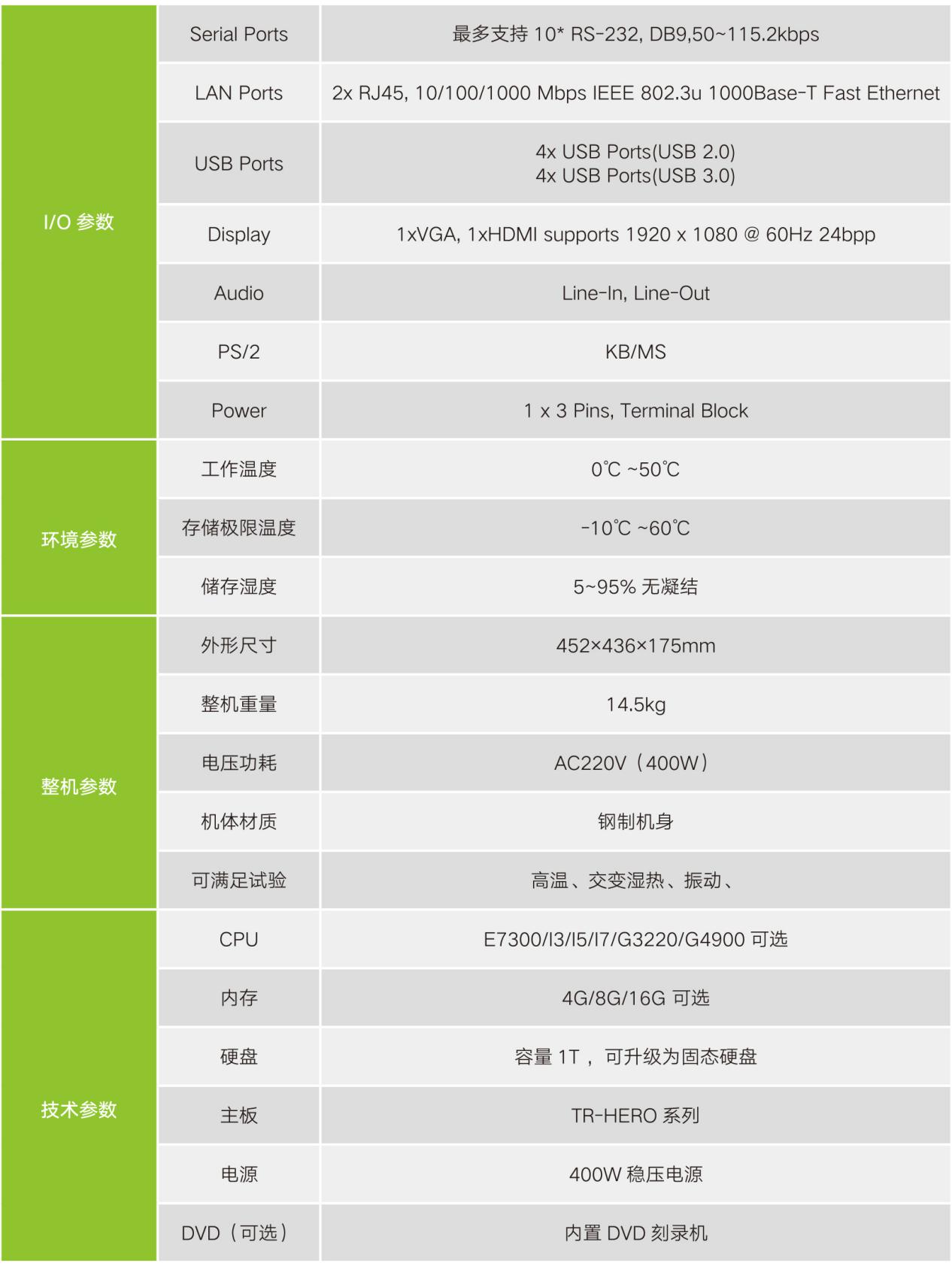 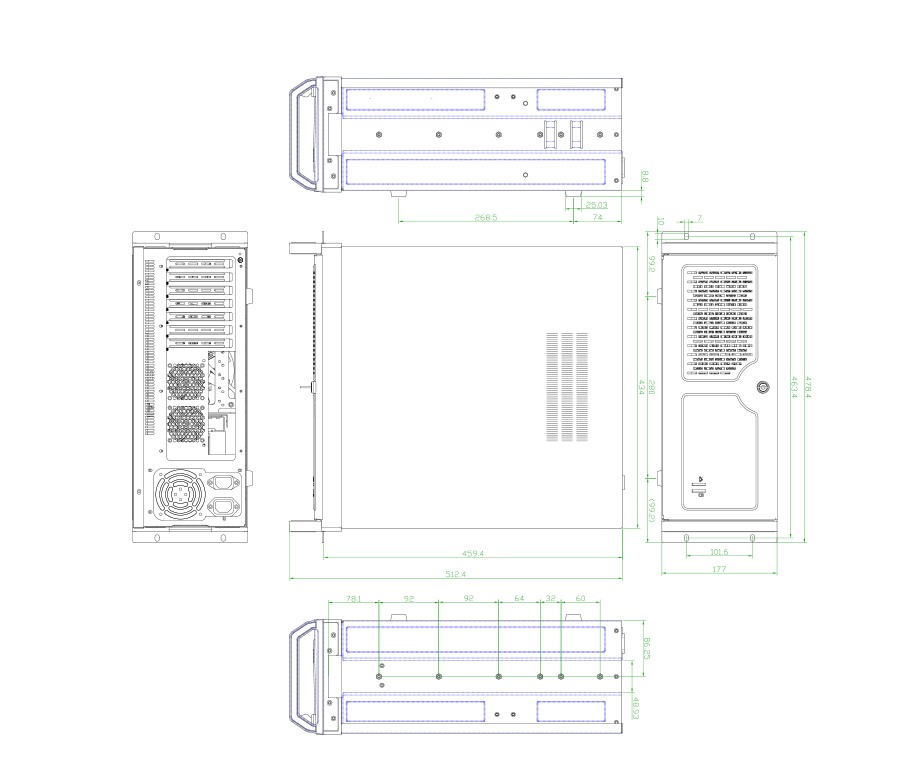 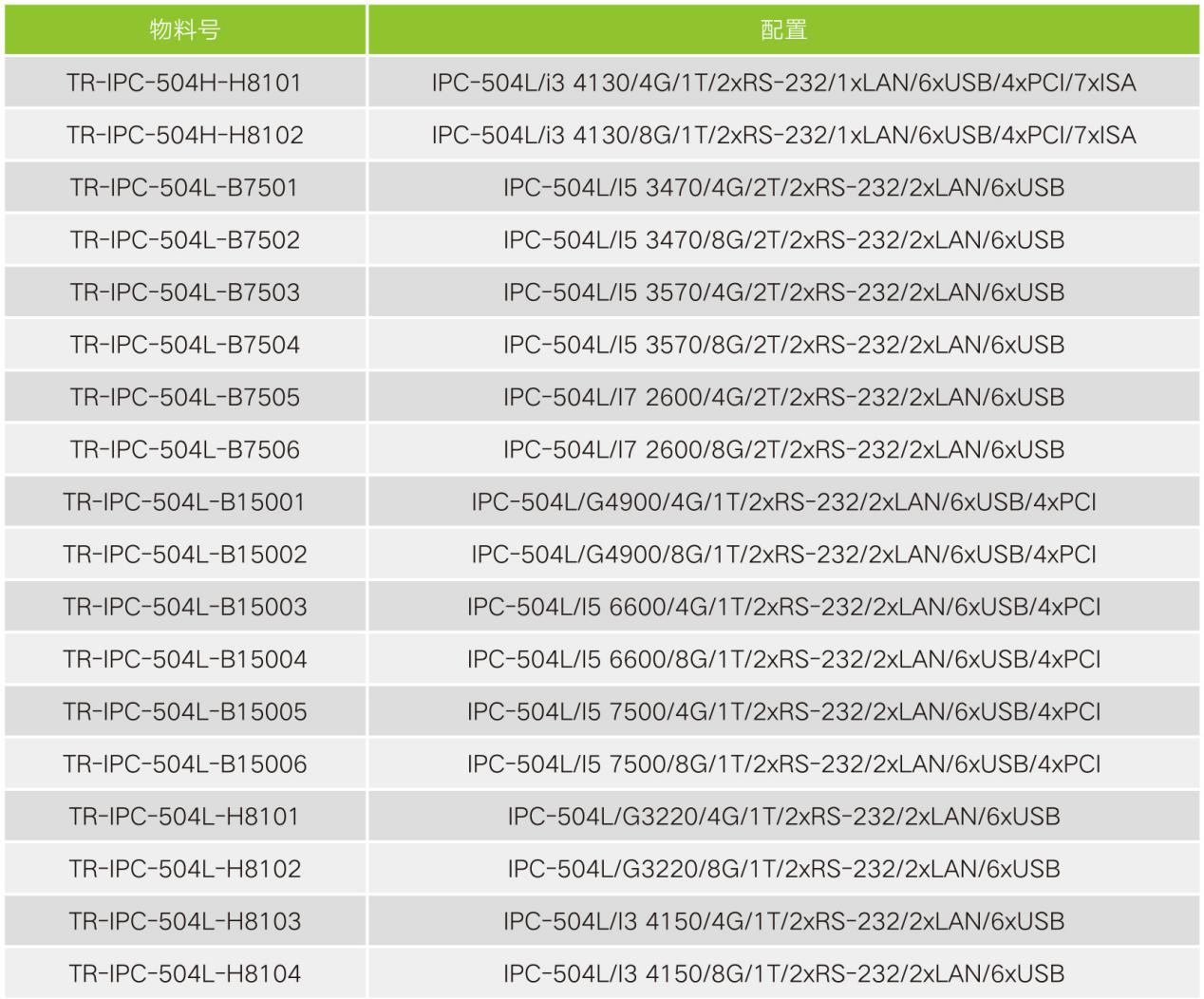 